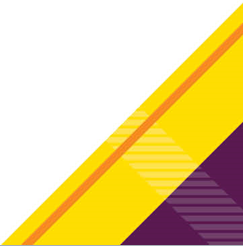 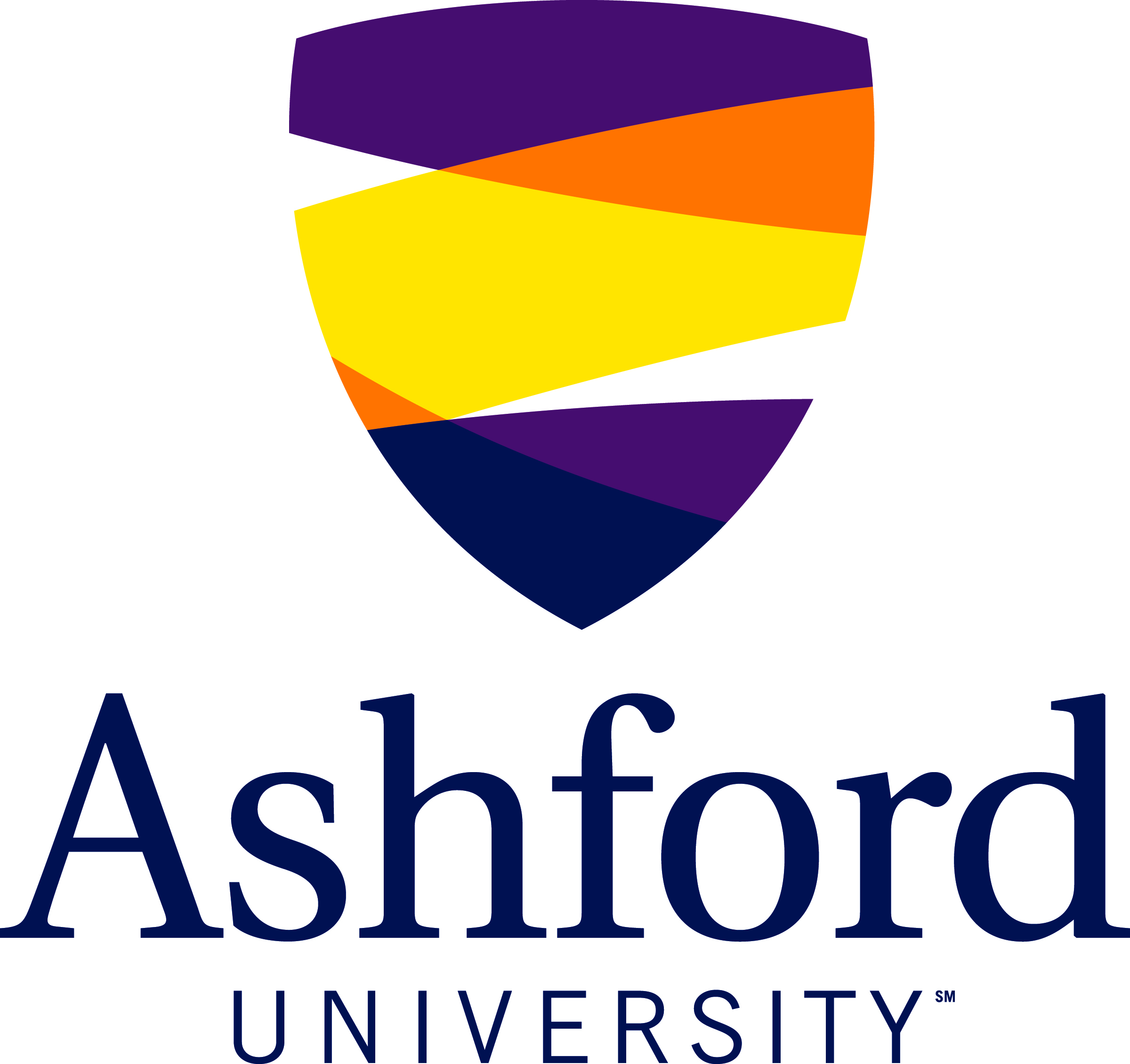 In this discussion, you will be considering a specific policy or piece of legislation that impacts your current or future profession AND that illustrates how Federalism (state v. national enforcement) comes into play.Please be sure to critically read and fully address ALL items in the  Write: section of the prompt.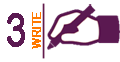 Here are some additional examples you may find beneficial.  Keep in mind, this may also help you on the Week 2 Learning Activity, and on section 2 of the Week 5 Final Paper related to Federalism.Federalism is covered in chapter 3 of the text book, and within the week 2 guidance videos etc.  What it is meant by a policy or piece of legislation are specific federal Acts, laws or regulations.  Some additional examples would include:National Policies (laws or regulations) 		Agency that upholds or enforces                                     Controlled Substance Act (1970)    		Drug Enforcement Agency                                                 Gun Control Act (1968)				 Department of Alcohol, Tobacco and FirearmsEvery Student Succeeds Act (2015)                         U. S. Department of Education                       Civil Rights Act (1964)                                   	U. S. Department of Labor                                Higher Education Act (1965- reauthorized 2008)   U. S. Department of Education                        Affordable Care Act (2010)      			 U.S. Department of Health and Human Services Lilly Ledbetter Fair Pay Act (2009)		U.S. Equal Employment Opportunity Commission